nr 49/2018 (771)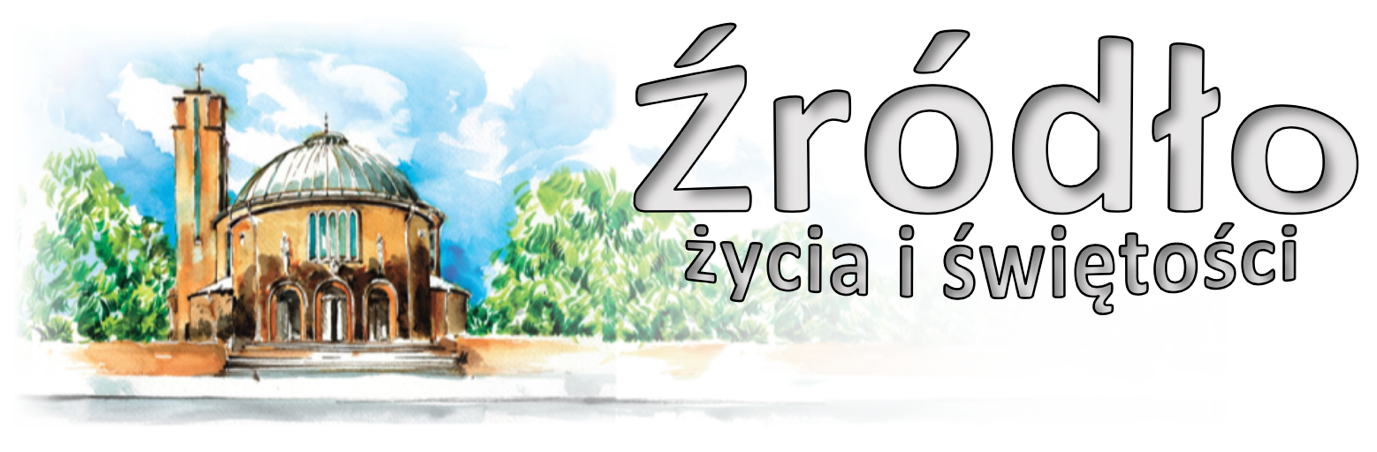 23 grudnia 2018 r.gazetka rzymskokatolickiej parafii pw. Najświętszego Serca Pana Jezusa w RaciborzuIV niedziela AdwentuEwangelia według św. Łukasza (1,39-45)„W tym czasie Maryja wybrała się i poszła z pośpiechem w góry do pewnego miasta w pokoleniu Judy. Weszła do domu Zachariasza i pozdrowiła Elżbietę. Gdy Elżbieta usłyszała pozdrowienie Maryi, poruszyło się dzieciątko w jej łonie, a Duch Święty napełnił Elżbietę. Wydała ona okrzyk i powiedziała: Błogosławiona jesteś między niewiastami i błogosławiony jest owoc Twojego łona. A skądże mi to, że Matka mojego Pana przychodzi do mnie? Oto, skoro głos Twego pozdrowienia zabrzmiał w moich uszach, poruszyło się z radości dzieciątko w moim łonie. Błogosławiona jesteś, któraś uwierzyła, że spełnią się słowa powiedziane Ci od Pana.”Jesteśmy już u kresu Adwentu. W tych dniach Kościół przez swoją liturgię nakłonił nas do zastanowienia się nad tajemnicą podwójnego przyjścia Chrystusa: przyjścia w poniżeniu naszej ludzkiej natury oraz nadejścia Jego ostatecznej paruzji. Liturgia zaleca więc, by Pan, który powala nam z radością gotować się na tajemnicę Bożego Narodzenia, zastał nas czuwających na modlitwie, głoszących Jego chwałę. W tym okresie my, chrześcijanie, wezwani jesteśmy do rozważania cudownych i tajemniczych wydarzeń Wcielenia Syna Bożego, który we wzruszającej rzeczywistości Dzieciątka owiniętego w pieluszki, położonego w żłóbku staje się pokornym, ubogim, słabym i kruchym. Lecz ta właśnie Dziecina prowadzi, wskazuje kierunek, określa postawy, wybory i sposób życia osób, które stoją przy Niej, bądź których imiona wiążemy z Jej pojawieniem się. Jest tu leciwa Elżbieta, która poczuła zakwitające w cudowny sposób w jej łonie życie dziecka, którego jako łaski Bożej od lat pragnęła: Jana Chrzciciela, poprzednika Mesjasza; jest tutaj jej mąż Zachariasz, któremu rozwiąże się język, aby śpiewał wielkie dzieła, które Bóg uczynił dla swego ludu; są pasterze, którzy mogą kontemplować Zbawiciela; są mędrcy od lat szukający Absolutu w znakach niebieskich i gwiazdach, którzy padną na twarz w adoracji Nowonarodzonego; jest starzec Symeon, i on od długiego czasu oczekiwał Mesjasza, „światła na oświecenie pogan dla chwały Izraela” (por. Łk 2,32); jest Anna, czcigodna prorokini, która raduje się z „wyzwolenia Jerozolimy” (por. Łk 2,38); jest tu Józef, cichy, czujny, uważny, łagodny, ojcowski strażnik i opiekun kruchego Dziecięcia; jest wreszcie i nade wszystko Ona, Matka, Najświętsza Maryja, która wobec niewysłowionych planów Bożych uznała swoją małość, nazywając się „służebnicą Pańską” i z całym oddaniem włączyła się w Boski plan. Lecz, niestety, obok i wokół tej Dzieciny są nie tylko ci, którzy Jej oczekiwali, szukali, miłowali, adorowali; jest także obojętny tłum pielgrzymów i mieszkańców Betlejem, a nawet król, potężny i podejrzliwy Herod, który dla zachowania władzy morduje niewiniątka, usiłując zlikwidować domniemanego pretendenta do tronu. Już u żłóbka w Betlejem – podobnie jak potem pod krzyżem na Golgocie – ludzkość dokonuje zasadniczego wyboru wobec Jezusa, tego wyboru, który przy głębszej analizie okazuje się być tym samym, do jakiego człowiek nieodwołalnie wzywany jest dzień po dniu w stosunkach z Bogiem, Stwórcą i Ojcem. św. Jan Paweł II, 1982 rOgłoszenia z życia naszej parafiiPoniedziałek – 24 grudnia 2018 							Łk 1,67-79	  630			W intencji ks. proboszcza Adama z okazji imienin o Boże błogosławieństwo i opiekę Matki Najświętszej (od Rycerstwa Niepokalanej)			spowiedź od 630 do 1300	1530			Pasterka dla dzieciWigilia Uroczystości Narodzenia Pańskiego	2400			Pasterka 1. W intencji Parafian			2.	Do Bożej Opatrzności za wstawiennictwem Matki Boskiej Nieustającej Pomocy z podziękowaniem za otrzymane łaski, z prośbą o dalsze w intencji żyjących członków rodziny Bachryj			3.	Do Dzieciątka Jezus w intencji rodziny Taszka, z podziękowaniem za otrzymane łaski, z prośbą o zdrowie i Boże błogosławieństwo			4.	Do Miłosierdzia Bożego za † syna Szymona Bigos w 1. r. śmierci oraz za † Natalię MalotaWtorek – 25 grudnia 2018 - Narodzenie Pańskie 		Iz 52,7-10; Hbr 1,1-6; J 1,1-18	  700			Za †† rodziców Zofię i Filipa Miczajka, teściów Łucję i Gerarda, szwagra Ludwika i dusze w czyśćcu cierpiące	  900			Za †† syna Marka Sikorskiego, Małgorzatę Romańczyk, Teresę Winnicką, Alfredę i Stanisława Sikorskich i wszystkich †† z obu stron	1030			W intencji Parafian o Boże błogosławieństwo w rodzinach	1200			Do Bożej Opatrzności w intencji Brygidy z okazji 65. rocznicy urodzin z podziękowaniem za otrzymane łaski, z prośbą o Boże błogosławieństwo i zdrowie dla całej rodziny	1730			Nieszpory Kolędowe	1800			Za † męża i ojca Marka Górnego w rocznicę urodzin (od żony, córki i syna)Środa – 26 grudnia 2018 – św. Szczepana, pierwszego męczennika 			Mt 10,17-22	  700			Do Bożej Opatrzności w intencji Anny i Edwarda z okazji 50. rocznicy ślubu z podziękowaniem za otrzymane łaski, z prośbą o Boże błogosławieństwo i zdrowie dla całej rodziny	  900			Za † syna Eugeniusza Ziemniak w 3. rocznicę śmierci	1030	1.	Do Bożej Opatrzności w intencji Wandy i Stanisława z okazji 55. rocznicy ślubu z podziękowaniem za otrzymane łaski, z prośbą o Boże błogosławieństwo i zdrowie w rodzinie			2.	W intencji Janiny i Ryszarda w kolejną rocznicę ślubu o Boże błogosławieństwo	1200			W intencji dzieci przyjmujących sakrament chrztu: Oskar Aleksander Kołos, Alicja Małgorzata Otawa	1730			Nieszpory Adwentowe	1800			W 1. rocznicę ślubu Kingi i Arkadiusza o Boże błogosławieństwo i zdrowie oraz w intencji Oskara w 10. rocznicę urodzinCzwartek – 27 grudnia 2018 – św. Jana, Apostoła i Ewangelisty 			J 20,2-8	  630	1.	Za † męża i ojca Józefa Makulik			2.	Do Miłosierdzia Bożego za † Leszka Cieńka w 30. dzień (od żony, synów i cioci Eleonory)	1800			Do Bożej Opatrzności w intencji Joanny i Jana z okazji urodzin z podziękowaniem za otrzymane łaski, z prośbą i Boże błogosławieństwo i zdrowiePiątek – 28 grudnia 2018 – św. Młodzianków, męczenników 				Mt 2,13-18	  630			Za †† rodziców Józefa i Annę Beracz, Józefa i Adelę Kurpińskich, rodzeństwo i pokrewieństwo z obu stron oraz za dusze w czyśćcu cierpiące	  900			W intencji dzieci naszej parafii	1500			Koronka do Bożego Miłosierdzia	1800			Za † syna Adama, †† rodziców Strózik i Patoła, braci z obu stron, bratową, szwagra, krewnych z obu stron, Józefę i Augustyna i †† sąsiadówSobota – 29 grudnia 2018 – 5. Dzień w Oktawie Narodzenia Pańskiego 		Łk 2,22-35	  630	1.	Za † Antoninę Dempniak (od Teresy Koloch z rodziną)			2.	O zdrowie i Boże błogosławieństwo dla Marzeny	1730			Nieszpory Maryjne	1800			W sobotni wieczór: 1.Za † męża Jerzego Wilczek, †† rodziców i teściów oraz †† z obu rodzin i dusze w czyśćcu cierpiące			2.	Do Bożej Opatrzności w 50. rocznicę ślubu Wandy i Damiana z podziękowaniem za otrzymane łaski, z prośbą o Boże błogosławieństwo i zdrowieNiedziela – 30 grudnia 2018 – Świętej Rodziny Jezusa, Maryi i Józefa			 Łk 2,41-52	  700			Za † Mieczysława Salomona w 1. rocznicę śmierci	  830			Godzinki o Niepokalanym Poczęciu NMP	  900			W pewnej intencji	1030	1.	W intencji rocznych dzieci: Piotr Misiak, Zuzanna Delong			2. W intencji Jolanty i Krzysztofa oraz dzieci Michała, Agaty, Filipa i Marysi o błogosławieństwo dla całej rodziny oraz o zdrowie dla babci Grażyny	1200			Do Bożej Opatrzności w intencji Danuty i Józefa z okazji 50. rocznicy ślubu z podziękowaniem za otrzymane łaski, z prośbą o Boże błogosławieństwo i zdrowie dla całej rodziny	1700			Różaniec za młode pokolenie	1730			Nieszpory kolędowe	1800			Za † męża Piotra Paraczyńskiego w 5. rocznicę śmierci, †† rodziców z obu stron, wszystkich †† z rodziny i dusze w czyśćcu cierpiąceW tym tygodniu modlimy się: o łaskę dobrej spowiedzi w okresie AdwentuDzisiaj ostatnia niedziela Adwentu. Osoby, które jeszcze nie przygotowały się duchowo poprzez sakrament pokuty, być może pnie skorzystały z niego przez minione lata zachęcamy serdecznie do skorzystania z tej okazji. Po południu spowiedź od 1700.Dziś jeszcze zapraszamy na godz. 1700 na modlitwę Różańcową za młode pokolenie, oraz na godz. 1730 na nieszpory niedzielne.Jutro Wigilia Narodzenia Pańskiego. Okazja do spowiedzi od 630 do 1300. Tę możliwość zarezerwujmy jednak dla osób przyjeżdżających na święta z zagranicy.W Wigilię z kościoła będzie można zabrać Betlejemskie Światło Pokoju.O godz. 1530 Msza wigilijna, tzw. „Pasterka dla dzieci”. Zapraszamy także osoby starsze i tych, którzy nie mogą przyjść o północy.Zadbajmy o tradycyjną oprawę wieczerzy wigilijnej, pamiętając o wspólnej modlitwie (może przewodniczyć ojciec rodziny) oraz o lekturze Ewangelii. Obrzędy znajdziemy w Drodze do Nieba (nowa DN s. 303). Na mocy tradycji, zachowujemy w ten dzień abstynencję od pokarmów mięsnych i oczywiście od alkoholu. Uroczysta Pasterka, na którą zapraszamy wszystkich parafian i gości o północy. W środę, 26 grudnia drugi dzień świąt i wspomnienie św. Szczepana. Porządek Mszy Świętych jak w niedzielę. Sakrament chrztu oraz Msza Święta w intencji rocznych dzieci będzie w drugi dzień świąt o godz. 1200.Zachęcamy do zapoznania się z inicjatywą: „Czas Świąt: mniej ekranu – więcej rodziny”. Jest to zachęta, aby święta były bardziej rodzinne poprzez bardziej rozsądne i celowe korzystanie z mediów cyfrowych. Polecamy stronę mniejekranu.plUroczystość Narodzenia Pańskiego ze względu na ważność tej tajemnicy jest rozciągnięta na poszczególne dni Oktawy Narodzenia Pańskiego. Zachęcamy w kolejnych dniach do uczestnictwa we Mszach Świętych i częstszej Komunii Świętej.W czwartek wspomnienie św. Jana Ewangelisty. Na Mszach Świętych poświęcenie wina.W piątek przypada wspomnienie świętych Młodzianków, męczenników. Zapraszamy na Mszę Świętą w intencji dzieci, także tych najmłodszych na godz. 900.W czwartek wieczorem kancelaria nie będzie czynna.W piątek o 1500 Koronka do Bożego Miłosierdzia.W niedzielę 30 grudnia przypada święto Świętej Rodziny.Po świętach młodzież naszego dekanatu udaje się na Europejskie Spotkanie Młodych, które odbywa się tym razem w Madrycie.Od czwartku, 27 grudnia, odwiedziny duszpasterskie – kolęda. Kolędę rozpoczynamy każdego dnia o 1500, natomiast w soboty od 1000. Prosimy o zapoznanie się z planem wywieszonym w gablotce. Niektóre trasy kolędowe uległy zmianie. W niektóre dni, z powodu szkoły niektórzy księża rozpoczną kolędę nieco później. Spotkanie w domach ma charakter modlitewny, stąd jeśli to możliwe prosimy o obecność wszystkich domowników. Jeśli przy okazji kolędy będzie składana ofiara, to będzie przeznaczona na dalsze cele remontowe.Przed kościołem do nabycia: nasza parafialna gazetka „Źródło”, Gość Niedzielny na dwa tygodnie (w cenie 8 zł), miesięcznik dla dzieci „Mały Gość Niedzielny”. Kolekta z Pasterki przeznaczona jest tradycyjnie na Fundusz Obrony Życia w Opolu; z Narodzenia Pańskiego na bieżące potrzeby parafii, z drugiego dnia świąt na Wydział Teologiczny.W specjalnym komunikacie ks. Biskup dziękuje wszystkim, którzy wspierają diecezjalne dzieła ochrony życia i informuje, że Dom Matki i Dziecka działa przez 25 lat. Przez ten czas Dom otoczył opieką ponad 1600 matek z dziećmi, Ośrodek Adopcyjny przeprowadził 740 adopcji. W imieniu Parafialnego Caritas, rodzin, a zwłaszcza osób starszych i samotnych, które otrzymały świąteczną pomoc dziękujemy wszystkim ludziom dobrej woli, zarówno indywidualnym darczyńcom, jak i zakładom, a szczególnie firmie Mieszko, Henkel, Restauracji „Krewetka” i hurtowni „Profish”.Za wszystkie ofiary, kwiaty i prace przy kościele składamy serdeczne „Bóg zapłać”. W sposób szczególny dziękujemy za pomoc w budowie świątecznego wystroju kościoła.KOLĘDA 2018-201927 grudnia 2018 – czwartek1 Pomnikowa 62 Pomnikowa 8-103 Pomnikowa 12-1428 grudnia 2018 – piątek1 Pomnikowa 16a oraz 28-642 Pomnikowa 16 oraz 183 Pomnikowa 9-17 (nieparzyste)29 grudnia 2018 – sobota1 Pomnikowa 20 oraz 242 Pomnikowa 223 Pomnikowa 2630 grudnia 2018 – niedziela1 Katowicka 12 Katowicka 33 Katowicka 5,5a2 stycznia 2019 – środa1 Katowicka 7,92 Katowicka 113 Katowicka 13,154 Katowicka 193 stycznia 2019 – czwartek1 Katowicka 17,17a2 Katowicka 213 Katowicka 23,23a4 Katowicka 25,274 stycznia 2019 – piątek1 Skłodowskiej od 22 Skłodowskiej od 343 Skłodowskiej od 54 Skłodowskiej od 75,    Księżycowa, Lunonautów5 Miechowska5 stycznia 2019 – sobota1 Polna 4,62 Polna 6a,6b3 Polna 8,104 Polna 3,7,7c,13-365 Żwirki i Wigury, Kosmonautów7 stycznia 2019 – poniedziałek1 Łąkowa 2-2c2 Łąkowa 4-4c3 Łąkowa 1,3-3c4 Łąkowa od 32 do 3d, Stalowa5 Gwiaździsta, Działdowska,     Prusa8 stycznia 2019 – wtorek1 Słoneczna 2, 2a, 4, 6, 8,    następnie 1, 3, 5, 72 Słoneczna od 56 do 10 (parzy-    ste i nieparzyste)3 Opawska 93, 95, 88-154     numery parzyste i nieparzyste     (111-113), Grunwaldzka4 Opawska 83-87 (nieparzyste)5 Willowa, SpołecznaRozpoczęcie kolędy o 15.oo, w soboty o 10.oo. Pozostały plan kolędy: na www.nspjraciborz.pl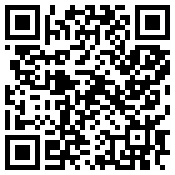 